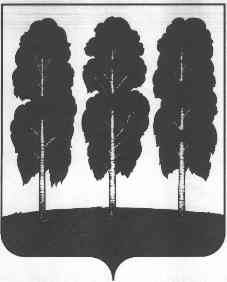 АДМИНИСТРАЦИЯ БЕРЕЗОВСКОГО РАЙОНАХАНТЫ-МАНСИЙСКОГО АВТОНОМНОГО ОКРУГА – ЮГРЫПОСТАНОВЛЕНИЕот 22.10.2020 					                                                          № 1045пгт. БерезовоО внесении изменений в постановление администрации Березовского района от 01.04.2019         № 389 «Об утверждении административного регламента предоставления муниципальной услуги «Прием заявлений, постановка на учёт и зачисление детей в образовательные организации, реализующие основную образовательную программу  дошкольного образования (детские сады)» и признании утратившими силу некоторых муниципальных правовых актов администрации Березовского района»В соответствии с Федеральным законом от 27.07.2010 № 210-ФЗ «Об организации предоставления государственных и муниципальных услуг», Федеральным законом от 06.10.2003 № 131-ФЗ «Об общих принципах организации местного самоуправления в Российской Федерации», постановлением  администрации Березовского района от 05.08.2014 № 1196 «Об утверждении Порядка разработки и утверждения административных регламентов предоставления муниципальных услуг, проведения экспертизы их проектов»:1. Внести в приложение к постановлению администрации Березовского района от 01.04.2019         № 389 «Об утверждении административного регламента предоставления муниципальной услуги «Прием заявлений, постановка на учёт и зачисление детей в образовательные организации, реализующие основную образовательную программу  дошкольного образования (детские сады)» (далее – административный регламент)  и признании утратившими силу некоторых муниципальных правовых актов администрации Березовского района» следующие изменения:1.1. В разделе II:1.1.1. абзац четвертый  пункта 2.2 изложить в следующей редакции:«- в части приема заявлений и постановки на учет детей, подлежащих обучению по образовательным программам дошкольного образования, структурное  подразделение Комитет образования  – отдел общего образования;»;1.1.2. абзац третий пункта 2.4 изложить в следующей редакции:«Рассмотрение заявления и предоставленных документов о постановке на учет осуществляется в Комитете образования  в течение 5 рабочих дней с момента обращения заявителя.»;1.1.3. подпункты  2.6.1, 2.6.2, 2.6.4 пункта 2.6 изложить в следующей редакции:«2.6.1. Исчерпывающий перечень документов, необходимых для постановки на учет детей, которые заявитель предоставляет самостоятельно:-  заявление для направления ребенка в образовательную организацию согласно приложению 4  к настоящему административному регламенту; - документ, удостоверяющий личность гражданина Российской Федерации, являющегося родителем (законным представителем), либо документ, удостоверяющий личность иностранного гражданина или лица без гражданства, являющегося родителем (законным представителем) ребенка в соответствии со статьей 10 Федерального закона от 25 июля 2002 года № 115-ФЗ «О правовом положении иностранных граждан в Российской Федерации»;-  свидетельство о рождении ребенка или для иностранных граждан 
и лиц без гражданства – документ(ы), удостоверяющий(е) личность ребенка и подтверждающий(е) законность представления прав ребенка;- документ, подтверждающий установление опеки (при необходимости);-свидетельство о регистрации ребенка по месту жительства или 
по месту пребывания на закрепленной территории или документ, содержащий сведения о месте пребывания, месте фактического проживания ребенка;-документ психолого-медико-педагогической комиссии 
(при необходимости);-документ, подтверждающий потребность в обучении в группе оздоровительной направленности (при необходимости);-документ, подтверждающий право заявителя на пребывание 
в Российской Федерации (в случае, если родители (законные представители) ребенка являются иностранными гражданами или лицами без гражданства). Иностранные граждане и лица без гражданства все документы представляют на русском языке или вместе с заверенным переводом на русский язык; - документ, подтверждающий принадлежность к категории граждан, которым места в ДОО предоставляются внеочередном или первоочередном порядке (при наличии).Документы, указанные в подпункте 2.6.1 пункта 2.6 настоящего административного регламента, представляются заявителем в Комитет образования или в МФЦ самостоятельно.2.6.2. Исчерпывающий перечень документов, необходимых для зачисления в ДОО, которые заявитель предоставляет самостоятельно:-  заявление о приеме ребенка в образовательную организацию согласно приложению 5 к настоящему административному регламенту; - документ, удостоверяющий личность гражданина Российской Федерации, являющегося родителем (законным представителем), либо документ, удостоверяющий личность иностранного гражданина или лица без гражданства, являющегося родителем (законным представителем) ребенка в соответствии со статьей 10 Федерального закона от 25 июля 2002 года № 115-ФЗ «О правовом положении иностранных граждан в Российской Федерации»;-  свидетельство о рождении ребенка или для иностранных граждан 
и лиц без гражданства – документ(ы), удостоверяющий(е) личность ребенка и подтверждающий(е) законность представления прав ребенка;- документ, подтверждающий установление опеки (при необходимости);-свидетельство о регистрации ребенка по месту жительства или 
по месту пребывания на закрепленной территории или документ, содержащий сведения о месте пребывания, месте фактического проживания ребенка;-документ психолого-медико-педагогической комиссии 
(при необходимости);-документ, подтверждающий потребность в обучении в группе оздоровительной направленности (при необходимости);-медицинское заключение;-документ, подтверждающий право заявителя на пребывание 
в Российской Федерации (в случае, если родители (законные представители) ребенка являются иностранными гражданами или лицами без гражданства). Иностранные граждане и лица без гражданства все документы представляют на русском языке или вместе с заверенным переводом на русский язык;Документы, указанные в подпункте 2.6.2 пункта 2.6 настоящего административного регламента, предоставляются  заявителем в ДОО или в МФЦ самостоятельно.2.6.4. Требования к документам, необходимым для предоставления  муниципальной услуги.Направление и прием в ДОО осуществляется по личному заявлению родителя (законного представителя) ребенка.Заявление для направления в ДОО предоставляется в Комитет образования, на бумажном носителе и (или) в электронной форме через Единый и (или) региональный порталы.Заявление о приеме представляется в ДОО  на бумажном носителе и (или) в электронной форме через Единый и (или) региональный порталы.В заявлении для направления ребенка и (или) приема родителями (законными представителями) ребенка указываются следующие сведения:- фамилия, имя, отчество (последнее - при наличии) ребенка;- дата рождения ребенка;- реквизиты свидетельства о рождении ребенка;- адрес места жительства (места пребывания, места фактического проживания) ребенка;- фамилия, имя, отчество (последнее – при наличии) родителей (законных представителей) ребенка;- реквизиты документа, удостоверяющего личность родителя (законного представителя) ребенка;- реквизиты документа, подтверждающего установление опеки 
(при наличии);- адрес электронной почты, номер телефона (при наличии) родителей (законных представителей) ребенка;- о выборе языка образования, родного языка из числа языков народов Российской Федерации, в том числе русского языка как родного языка;- о потребности в обучении ребенка по адаптированной образовательной программе дошкольного образования и (или) в создании специальных условий для организации обучения и воспитания ребенка-инвалида в соответствии с индивидуальной программой реабилитации инвалида (при наличии);- о направленности дошкольной группы;- о необходимом режиме пребывания ребенка;- о желаемой дате приема на обучение.В заявлении для направления ребенка в образовательную организацию родителями (законными представителями) ребенка дополнительно указываются сведения о муниципальных образовательных организациях, выбранных для приема, и о наличии права на специальные меры поддержки (гарантии) отдельных категорий граждан и их семей (при необходимости).При наличии у ребенка братьев и (или) сестер, проживающих 
в одной с ним семье и имеющих общее с ним место жительства, обучающихся в муниципальной образовательной организации, выбранной родителем (законным представителем) для приема ребенка, его родители (законные представители) дополнительно в заявлении для направления ребенка в образовательную организацию указывают фамилию(ии), имя (имена), отчество(а) (последнее – при наличии) братьев и (или) сестер. В заявлении о приеме в организацию фиксируется факт ознакомления родителей (законных представителей) ребенка, в том числе через информационные системы общего пользования, с лицензией на осуществление образовательной деятельности, уставом ДОО, образовательными программами и другими документами, регламентирующими организацию и образовательную деятельность права и обязанности воспитанников и заверяется личной подписью родителей (законных представителей) ребенка.Подписью родителей (законных представителей) ребенка фиксируется также согласие на обработку их персональных данных и персональных данных ребенка.Требование представления иных документов для приема детей в образовательные организации в части, не урегулированной законодательством об образовании, не допускается.В заявлении о предоставлении муниципальной услуги заявитель указывает способ выдачи документа, являющегося результатом предоставления муниципальной услуги.Тексты документов, представляемых для оказания муниципальной услуги, должны быть написаны разборчиво. Фамилии, имена и отчества физических лиц, адреса их мест жительства должны быть написаны полностью.»;1.1.4. абзац второй подпункта 2.6.5 пункта 2.6 изложить в следующей редакции:«- при личном обращении в Комитет образования или МФЦ при постановке на учет ребенка в ДОО, при личном обращении в ДОО или МФЦ при зачислении ребенка;»;1.1.5. абзац второй пункта 2.11 изложить в следующей редакции:«Заявление о предоставлении муниципальной услуги в части приема заявлений и постановки на учет детей, подлежащих обучению по образовательным программам дошкольного образования, поступившее в адрес Комитета образования по почте, посредством факсимильной связи, в том числе посредством официального сайта, Единого или регионального портала, подлежит обязательной регистрации секретарем (делопроизводителем) Комитета образования, специалистом отдела,  ответственным за предоставление муниципальной услуги, в  журнале регистрации заявлений или в АИС «Электронный детский сад» в день поступления обращения.».1.2. В разделе III:1.2.1. подпункты  3.3.1, 3.3.2, 3.3.3 пункта 3.3 изложить в следующей редакции:«3.3.1. Прием заявления и постановка на учет ребенка в ДОО:Основанием для начала административной процедуры является поступление заявления о постановке на учет ребенка в Комитет образования или  МФЦ, в том числе посредством Единого или регионального порталов.Сведения о должностном лице, ответственном за выполнение административной процедуры: - за прием и регистрацию заявления, поступившего в Комитет образования по почте, лично, посредством факсимильной связи  либо посредством Единого или регионального порталов – секретарь (делопроизводитель) Комитета образования, специалист отдела,  ответственный за предоставление муниципальной услуги;- за прием и регистрацию заявлений в МФЦ – специалист МФЦ. Содержание административных действий, входящих в состав административной процедуры: - прием и регистрация заявления о предоставлении муниципальной услуги; - оформление и выдача заявителю расписки в получении документов, содержащей информацию о регистрационном номере заявления и перечне представленных документов – в день обращения в Комитет образования или МФЦ; при личном обращении заявителя  – 15 минут с момента получения заявления о предоставлении муниципальной услуги.Критерий принятия решения о приеме и регистрации заявления: представление заявителем документов, предусмотренных подпунктом 2.6.1 пункта 2.6 настоящего административного регламента;Результат выполнения административной процедуры: зарегистрированное заявление  о предоставлении муниципальной услуги.Способ фиксации результата выполнения административной процедуры: - в случае поступления заявления по почте, лично, посредством факсимильной связи секретарь (делопроизводитель) Комитета образования либо специалист отдела,  ответственный за предоставление муниципальной услуги регистрирует заявление о предоставлении муниципальной услуги с проставлением в заявлении отметки о регистрации в журнале регистрации заявлений или в АИС «Электронный детский сад»;- в случае направления заявления посредством Единого или регионального порталов специалист отдела, ответственный за предоставление муниципальной услуги  регистрирует заявление о предоставлении муниципальной услуги в  АИС «Электронный детский сад»;- в случае подачи заявления в МФЦ специалист МФЦ регистрирует заявление о предоставлении муниципальной услуги в электронном документообороте.В случае подачи заявления в МФЦ зарегистрированное заявление о предоставлении муниципальной услуги с приложениями передается в Комитет образования в срок, установленный соглашением между МФЦ и администрацией.3.3.2. Рассмотрение заявления о предоставлении муниципальной услуги, подготовка и оформление уведомления о постановке или об отказе в постановке на учет ребенка для направления в ДОО:Основанием для начала административной процедуры является поступление к специалисту отдела, ответственному за предоставление муниципальной услуги зарегистрированного заявления о предоставлении муниципальной услуги, и прилагаемых к нему документов.Сведения о должностных лицах, ответственных за выполнение административного действия, входящего в состав административной процедуры: - за рассмотрение  документов, оформление уведомления о постановке или об отказе в постановке на учет ребенка для направления в ДОО, и его регистрацию – специалист отдела, ответственный за предоставление муниципальной услуги;- за подписание документов, являющихся результатом предоставления муниципальной услуги – специалист отдела, ответственный за предоставление муниципальной услуги либо лицо, его замещающее;- за регистрацию уведомления – специалист отдела, ответственный за предоставление муниципальной услуги либо лицо его замещающее.Содержание административных действий, входящих в состав административной процедуры, продолжительность и (или) максимальный срок его выполнения:- рассмотрения заявления и прилагаемых к нему документов; оформление уведомления о постановке или об отказе в постановке на учет ребенка для направления в ДОО или об отказе в предоставлении муниципальной услуги (продолжительность и (или) максимальный срок выполнения – 2 рабочих дня со дня регистрации в Комитете образования заявления о предоставлении муниципальной услуги);- подписание уведомления о предоставлении или об отказе в предоставлении муниципальной услуги (продолжительность и (или) максимальный срок выполнения – в день рассмотрения документов заявителя со дня оформления документов, являющихся результатом предоставления муниципальной услуги);- регистрация уведомления о предоставлении или об отказе в предоставлении муниципальной услуги (продолжительность и (или) максимальный срок выполнения – в день его подписания председателем комиссии по комплектованию Комитета образования, либо лицом его  замещающим;- постановка на учет ребенка для направления в ДОО (продолжительность и (или) максимальный срок выполнения – в день принятия решения о предоставлении муниципальной услуги).Критерием принятия решения о предоставлении или об отказе в предоставлении муниципальной услуги является наличие или отсутствие оснований для отказа в предоставлении муниципальной услуги, указанных в подпункте 2.8.2 пункта 2.8 настоящего административного регламента.Результат административной процедуры: - подписанное специалистом отдела, ответственным за предоставление муниципальной услуги либо лицом, его замещающим, уведомление;- постановка на учет ребенка для направления в ДОО, в случае принятия решения о постановке на учет ребенка для направления в ДОО;- мотивированный отказ в  постановке на учет ребенка для направления в ДОО, реализующую основную образовательную программу дошкольного образования.Решение о предоставлении или об отказе в предоставлении муниципальной услуги оформляется в форме уведомления согласно приложениям 1, 2, 3 к настоящему административному регламенту.Способ фиксации результата выполнения административной процедуры:- уведомление о предоставлении либо об отказе в предоставлении муниципальной услуги регистрируется в журнале регистрации исходящей документации Комитета образования или в АИС «Электронный детский сад»;- постановка на учет ребенка для направления в ДОО фиксируется в АИС «Электронный детский сад».В случае указания заявителем о выдаче результата предоставления  муниципальной услуги в МФЦ (отображается в заявлении о предоставлении муниципальной услуги) специалист отдела, ответственный за предоставление муниципальной услуги, в день регистрации документов, являющихся результатом предоставления муниципальной услуги, обеспечивает их передачу в МФЦ.3.3.3. Выдача (направление) уведомления о постановке или об отказе в постановке на учет ребенка для направления в ДОО:Основанием для начала административной процедуры являются принятиерешения о постановке или об отказе в постановке на учет ребенка для направления в ДОО.Сведения о должностном лице, ответственном за выполнение административной процедуры: - за направление заявителю документов, являющихся результатом предоставления муниципальной услуги, почтой, в том числе на электронную почту заявителя – секретарь (делопроизводитель) Комитета образования либо специалист отдела, ответственный за предоставление муниципальной услуги;- за выдачу заявителю документов, являющихся результатом предоставления муниципальной услуги, нарочно – специалист отдела, ответственный за предоставление муниципальной услуги;- за выдачу заявителю документов, являющихся результатом предоставления муниципальной услуги, посредством Единого или регионального порталов – специалист отдела, ответственный за предоставление муниципальной услуги;- за выдачу заявителю документов, являющихся результатом предоставления муниципальной услуги в МФЦ – специалист МФЦ.Содержание административных действий, входящих в состав административной процедуры: - выдача (направление) заявителю уведомления о предоставлении или об отказе в предоставлении муниципальной услуги (продолжительность и (или) максимальный срок выполнения административного действия – не позднее чем через 2 рабочих дня со дня принятия решения о предоставлении либо об отказе в предоставлении муниципальной услуги.Критерий принятия решения: принятое решение о постановке или об отказе в постановке на учет ребенка для  направления в ДОО.Результат административной процедуры: выданное (направленное) заявителю уведомление о предоставлении или об отказе в предоставлении муниципальной услуги посредством Единого или регионального порталов, нарочно, либо по адресу, указанному в заявлении, в том числе на электронную почту заявителя.Способ фиксации результата выполнения административной процедуры: - в случае выдачи документов, являющихся результатом предоставления муниципальной услуги, лично заявителю, запись о выдаче документов заявителю, в журнале регистрации исходящих документов и отображается в  АИС «Электронный детский сад»;- в случае направления документов, являющихся результатом предоставления муниципальной услуги, почтой, в том числе  на электронную почту заявителя, получение заявителем документов подтверждается уведомлением о доставке письма адресату;- в случае направления документов, являющихся результатом предоставления муниципальной услуги, посредством Единого или регионального порталов, запись о выдаче документов заявителю отображается в Личном кабинете Единого или регионального порталов;- в случае выдачи документов, являющихся результатом предоставления муниципальной услуги, в МФЦ запись о выдаче отражается в электронном документообороте.»;1.2.2.  абзац четырнадцатый  подпункта 3.4.2 пункта 3.4 изложить в следующей редакции:«Критерием принятия решения о предоставлении или об отказе в предоставлении муниципальной услуги является наличие или отсутствие оснований для отказа в предоставлении муниципальной услуги, указанных в подпункте 2.8.2 пункта 2.8 настоящего административного регламента.»;1.2.3. абзац четвертый подпункта 3.5.2 пункта 3.5 изложить в следующей редакции:«- возможность копирования и сохранения заявления и иных документов, указанных в подпунктах 2.6.1, 2.6.2 пункта 2.6 настоящего административного регламента, необходимых для предоставления муниципальной услуги;».1.3. Приложение 4 к административному регламенту изложить в следующей редакции согласно приложению 1 к настоящему постановлению.1.4. Приложение 5 к административному регламенту изложить в следующей редакции согласно приложению 2 к настоящему постановлению.2.	Опубликовать настоящее постановление в газете «Жизнь Югры» и разместить на официальном веб-сайте органов местного самоуправления Березовского района.3.	Настоящее постановление вступает в силу после его официального опубликования.Глава района                                                                                                  В.И. ФоминПриложение 1 к постановлению администрации Березовского района от 22.10.2020 года №1045Председателю Комитета образования_______________________________________от___________________________________(фамилия, имя, отчество заявителя)Реквизиты документа, удостоверяющего личность заявителя:______________________________________________________Адрес места жительства:________________________________________________________________________________________ Телефон______________________________E-mail:______________________________ЗАЯВЛЕНИЕ для направления ребенка в образовательную организацию, реализующую основную образовательную программу дошкольного образования Прошу поставить в Реестр очередности моего ребенка____________________________________________________________(фамилия, имя, отчество (последнее при наличии)__________________.(дата рождения ребенка)Реквизиты свидетельства о рождении ребенка_____________________________________________________________________________________________.Адрес   места    жительства ребенкаНаселённый пункт      ____________________ улица _________________________номер дома____ номер квартиры_____.Сведения о родителях (законных представителях ребенка)__________________________________________________________________(Ф.И.О. матери (законного представителя) полностью, электронный адрес, контактный телефон (при наличии)   __________________________________________________________________(Ф.И.О. отца (законного представителя) полностью, электронный адрес, контактный телефон (при наличии)                                                                            Реквизиты документа, подтверждающего установление опеки (при наличии)________________________________________________________Данные о детях, посещающих образовательную организацию, являющиеся братьями/сестрами ребенка Ф.И.О.____________________________________________________________Ф.И.О.____________________________________________________________Дополнительная информацияИмею право на внеочередное, первоочередное получение направления:__________________________________________________________________(указать категорию)К заявлению прилагаю:______________________________________________(указать документы или копии, подтверждающие внеочередное, первоочередное право получения направления)__________________________________________________________________ Дополнительный  выбор дошкольной образовательной организации_________________________________________________________________________(указать не более 3-х)Выбор языка образования:___________________ родной язык из числа (язык образования)языков народов Российской Федерации_____________________________Потребность в обучении ребенка по адаптированной образовательной программе дошкольного образования и (или) в создании специальных условий для организации обучения и воспитания ребенка-инвалида в соответствии с индивидуальной программой реабилитации)____________________________________________________________________________________________________________________________________________________________________________________Направленность группы _____________________________________________Режим пребывания в группе __________________________________________Желаемая дата приема ребенка в дошкольную образовательную организацию: «__»______________20__года.Планируемая  дата поступления ребенка в школу: «__»______________20__года.Документы, являющиеся результатом предоставления муниципальной услуги, прошу выдать (направить) (отметить в квадратике):лично в МФЦ;лично в образовательную организацию;посредством почтовой связи;на адрес электронной почты;посредством Единого или регионального порталов.В случае изменения указанных данных, обязуюсь своевременно предоставить изменившуюся информацию в дошкольную образовательную организацию___________________.Согласие на обработку персональных данных (отметить в квадратике).Я даю согласие на обработку моих персональных данных и персональных данных моего ребенка в целях обеспечения мне возможности подачи документов в документальном и электронном виде. Настоящее согласие выдано без ограничения срока его действия. Под обработкой персональных данных я понимаю сбор, систематизацию, накопление, хранение (в открытой сети «Интернет»), уточнение (обновление, изменение), использование, распространение (в том числе передачу), обезличивание, блокирование, уничтожение и любые другие действия (операции) с персональными данными. Под персональными данными я понимаю любую информацию, относящуюся ко мне и моему ребенку, как к субъекту персональных данных, в том числе фамилию, имя, отчество, год, месяц, дату и место рождения, адрес и другую информацию в порядке, установленном законодательством Российской Федерации.«__»______________20__года.                                                 ___________________(подпись)Приложение 2 к постановлению администрации Березовского района                                                       от 22.10.2020 №1045Руководителю дошкольной образовательной организации______________________________________________(наименование дошкольной    образовательной организации)от___________________________________(фамилия, имя, отчество заявителя)Реквизиты документа, удостоверяющего личность заявителя:______________________________________________________Адрес места жительства:________________________________________________________________________________________ Телефон______________________________E-mail:______________________________ЗАЯВЛЕНИЕо приеме  ребенка в образовательную организацию, реализующую основную образовательную программу дошкольного образования Прошу принять моего ребенка _________________________________(фамилия, имя, отчество ребенка)      ____________________. (дата рождения ребенка)Реквизиты свидетельства о рождении ребенка_____________________________________________________________________________________________.Адрес   места    жительства ребенкаНаселённый пункт      ____________________ улица _________________________номер дома____ номер квартиры_____.Сведения о родителях (законных представителях ребенка)__________________________________________________________________(Ф.И.О. матери (законного представителя) полностью, электронный адрес, контактный телефон, (при наличии)   __________________________________________________________________(Ф.И.О. отца (законного представителя) полностью, электронный адрес, контактный телефон, (при наличии)                                                                        Реквизиты документа, подтверждающего установление опеки (при наличии)________________________________________________________Дополнительная информацияЛьгота:__________________________________________________________________(указать категорию)К заявлению прилагаю:______________________________________________(указать документы или копии, подтверждающие льготу)__________________________________________________________________ Направленность группы _____________________________________________Режим пребывания в группе __________________________________________Выбор языка образования:___________________ родной язык из числа (язык образования)языков народов Российской Федерации_____________________________Потребность в обучении ребенка по адаптированной образовательной программе дошкольного образования и (или) в создании специальных условий для организации обучения и воспитания ребенка-инвалида в соответствии с индивидуальной программой реабилитации)____________________________________________________________________________________________________________________________________________________________________________________Дата зачилсения ребенка в дошкольную образовательную организацию: «__»______________20__года.Планируемая  дата поступления ребенка в школу: «__»______________20__года.Документы, являющиеся результатом предоставления муниципальной услуги, прошу выдать (направить) (отметить в квадратике):лично в МФЦ;лично в образовательную организацию;посредством почтовой связи;на адрес электронной почты;посредством Единого или регионального порталов.В случае изменения указанных данных, обязуюсь своевременно предоставить изменившуюся информацию в дошкольную образовательную организацию___________________.Даю согласие на обработку своих персональных данных и персональных данных ребенка в порядке, установленном законодательством Российской Федерации.«__»______________20__года.                                  (дата)       ____________     ______________________         (подпись)              (расшифровка подписи)С Уставом дошкольной образовательной организации, лицензией на правоведения образовательной деятельности, документом, закрепляющим дошкольную образовательную организацию за конкретной территорией, основной образовательной программой, реализуемой дошкольной образовательной организацией и другими документами, регламентирующими организацию его деятельности, права и обязанности воспитанников ознакомлен (-а).«__»______________20__года.                   ___________________                                                                                                                 (подпись)Документы, являющиеся результатом предоставления муниципальной услуги, прошу выдать (направить) (отметить в квадратике):лично в МФЦ;лично в образовательную организацию;посредством почтовой связи;на адрес электронной почты;посредством Единого или регионального порталов.«__»______________20__года.                      ___________________                                                                                                                     (подпись)